Открытый урокПредмет: технологияКласс: 3Учитель: Иринина Елена ПетровнаТема: «Изготовление игрушки – аппликации из бумаги и ваты (Коза – символ года)».Цель урока: Формировать навык работы с шаблоном. Изделие «Коза из бумаги и ваты».Задачи урока:Формировать навык изготовления деталей путем обведения шаблона на бумагеУчить школьников работать с различными материалами.Развивать творческое мышление учащихся.Воспитывать доброжелательность, трудолюбие, аккуратностьМетапредметные связи: окружающий мир, литературное  чтениеОборудование:Для учителя: образец апликации, демонстрационное изделие, инструменты, материалы, шаблоны, интерактивная доска, документ-камера. Фото с последовательностью выполнения изделияДля учащихся: цветной картон, гуашь,  фломастеры, ножницы, клей, кисть,  бумажные салфетки, шаблоны.Литература: интернет сайт http://stranamasterov.ru/node/29823?tid=669Ход урока1. Организационная часть- Здравствуйте, ребята! Проверьте, все ли у вас есть на столе для работы? Уберите все лишнее. (фото №1)- Какой праздник к нам приближается? (Новый год)- А какой год следующий по китайскому гороскопу?  Отгадайте загадку:Есть бородка, шерсть и ножки,Ушки, хвост, а также рожки.Хоть я блею, не пою-Молоко тебе даю.Я такая егоза!И бодаюсь. Я…. (коза) -Правильно, год козы- А в каких сказках встречается коза? Козел, козленок?  («Кошкин дом, «Волк и семеро козлят», «Козленок, который умел считать до 10», Сестрица Аленушка и братец Иванушка», «Коза-тарата», «Сказка про козла»- Молодцы! Много сказок знаете!2. Объяснение нового материала-Сегодня на уроке мы с вами будем изготавливать козочку.  Назовем ее..  (Ова). Это будет аппликация на картоне.-Посмотрите на нее. Из какого материала она выполнена? ( Из  бумаги и ваты).-Из каких частей состоит? (Голова, хвост, туловище, ножки).-Как думаете,каким способом соединена вата? (Приклеена).- Что можно изменить в этом изделии? (Размер, цвет – сделать серую козу, синюю, так как год синей козы) -  Из какого материала будете выполнять? (Из  цветного картона, бумаги)- Посмотрите, как выполнено туловище козы?- Как вы думаете, что нужно сначала сделать, чтобы выполнить это изделие? (На  листе бумаги обвести шаблон).- Что делаем потом? (Вырезаем детали).-Каким будет следующий шаг? (раскрашиваем козу, т.е подрисовываем мордочку, рисуем ножки).- Что нужно сделать, чтобы получилась готовая аппликация? (приклеить шерсть)- Из какого материала будем изготавливать шерсть? (из ваты)- Как будем это делать? (Скрутим вату).- Как будем соединять? (Приклеим  вату).- А какие правила при работе с клеем надо соблюдать?1. Наносить клей аккуратно тонким слоем2. Кисточку класть на специальную подставку3. Излишки клея аккуратно удалять бумажной салфеткой4. После окончания работы вымыть кисточку и руки с мылом3. Практическая работа- Теперь, чтобы было легче выполнять изделие, давайте составим план. (дети составляют план деятельности)1. Обвести шаблон2. Нарисовать мордочку  козочки3. Вырезать4. Приклеить шаблон на картон4. Скатать шарики5. Приклеить шарики (шерсть) на туловище(Демонстрация ПТИК-фотографии с процессом изготовления изделия).- Давайте еще раз повторим этапы выполнения работы (повторяют)- С какими инструментами вам придется работать? (С ножницами).- Какие правила безопасности вы должны соблюдать при работе с ножницами? (Повторяют технику безопасности)Работать ножницами с закругленными концамиРаботать исправными ножницамиПередавать ножницы кольцами вперед сомкнутыми лезвиямиВо время работы с ножницами не отвлекать товарищаИспользовать ножницы только по назначениюХранить ножницы в специальном футляре.- Приступайте к работе, не забывайте: у вас есть подсказка – план работы. (Выполняют изделие: обводят шаблон, рисуют. Вырезают. скатывают, приклеивают демонстрируют).Физминутка(внутренняя сторона ладони опущена вниз, указательный и мизинец выставлены вперед, средний и безымянный  пальцы прижаты к ладони и обхвачены большим пальцем)Тили-тили, тили-тилиТри козы траву косилиПо лугам - лужочкамПо зеленым кочкам.Козочки молоденькие,Хвостики коротенькие.4. Итог урока- Поднимите руки, кто закончил работу?- Давайте проанализируем выполненные работы. Вы сами довольны своими работами? (Довольны).А где можно использовать ваши работы? (подарить родным на Новый год, подарить детскому саду, сделать выставку, повесить на елку)- Посмотрите на работы друг друга, чья работа вам понравилась больше всего?- Давайте вспомним, как мы выполняли козу? (повторяют этапы выполнения изделия).- Из каких материалов выполняли изделие?- А теперь давайте встанем в круг и, передавая козу, пожелаем другу что-нибудь хорошее на следующий новый год.Уборка рабочих местДомашнее задание: на следующий урок принесите, пожалуйста, цветной картон, цветную бумагу, кисточку, клей, салфетки, ножницы.Литература: интернет сайт http://stranamasterov.ru/node/29823?tid=669ПРИЛОЖЕНИЕПосмотрите на экран и проверьте: все ли у вас готово к урокуножницы;цветная бумага;цветной картон;клей ПВА;вата.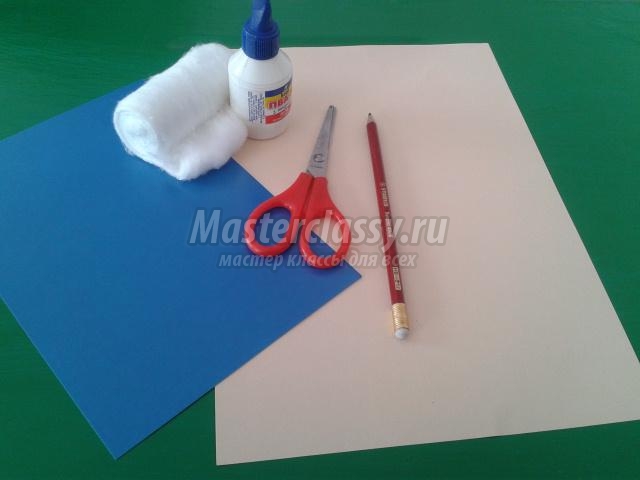 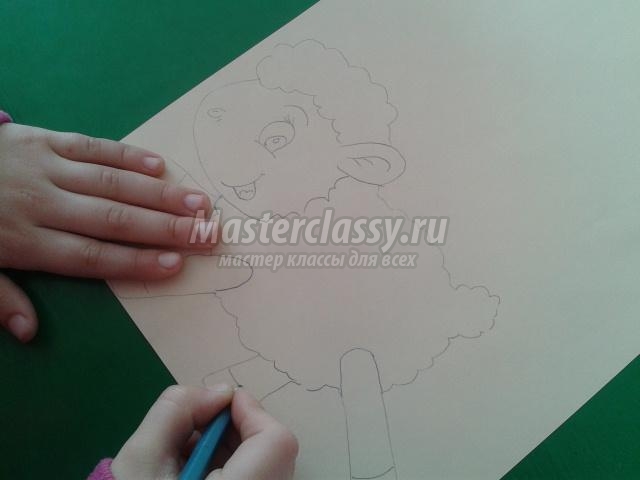 На цветной бумаге рисуем козочку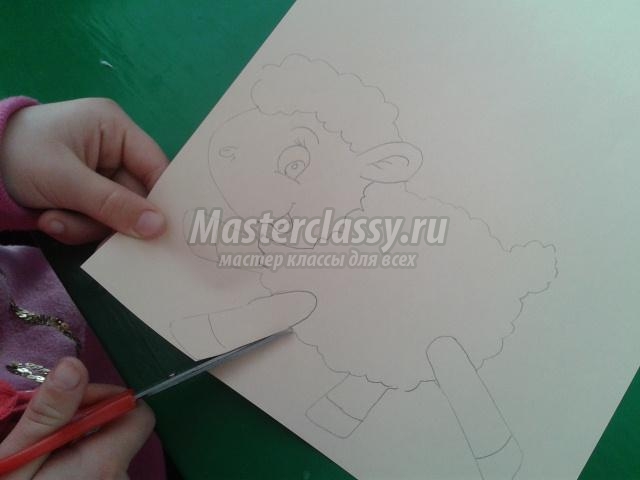 Вырезаем её.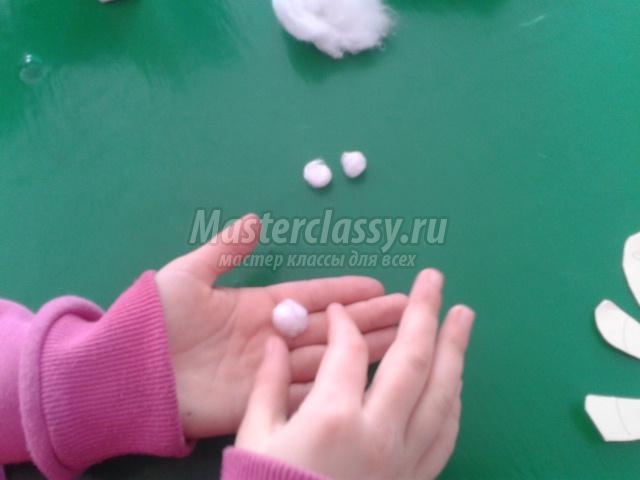 С ваты скатываем маленькие шарики. Сильно не давим, чтобы они были воздушными. 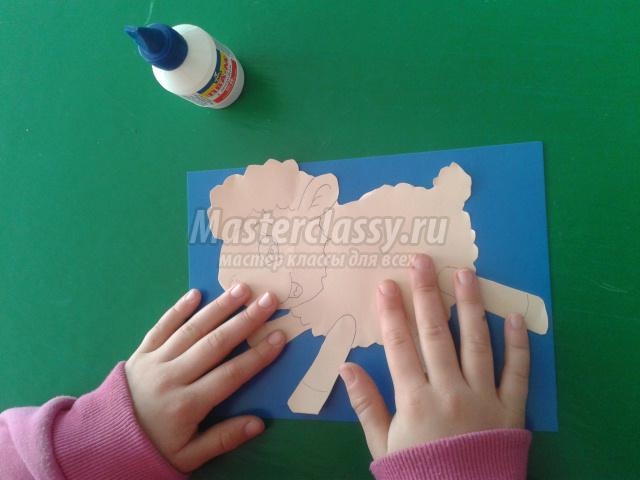 Вырезанную овечку клеим на картон.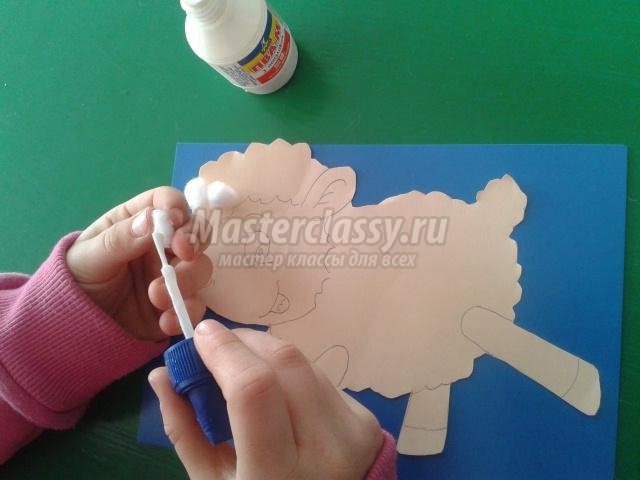 Готовые ватные шарики клеим на голову козочки. Делаем ей «шапку» и туловище «шубку».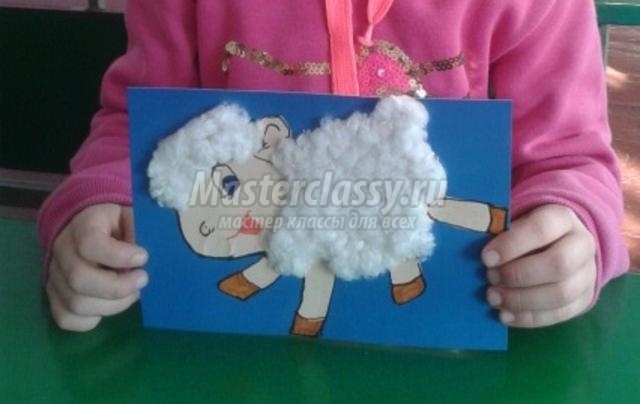 Аппликация из бумаги и ваты «Козочка Ова» готова. 